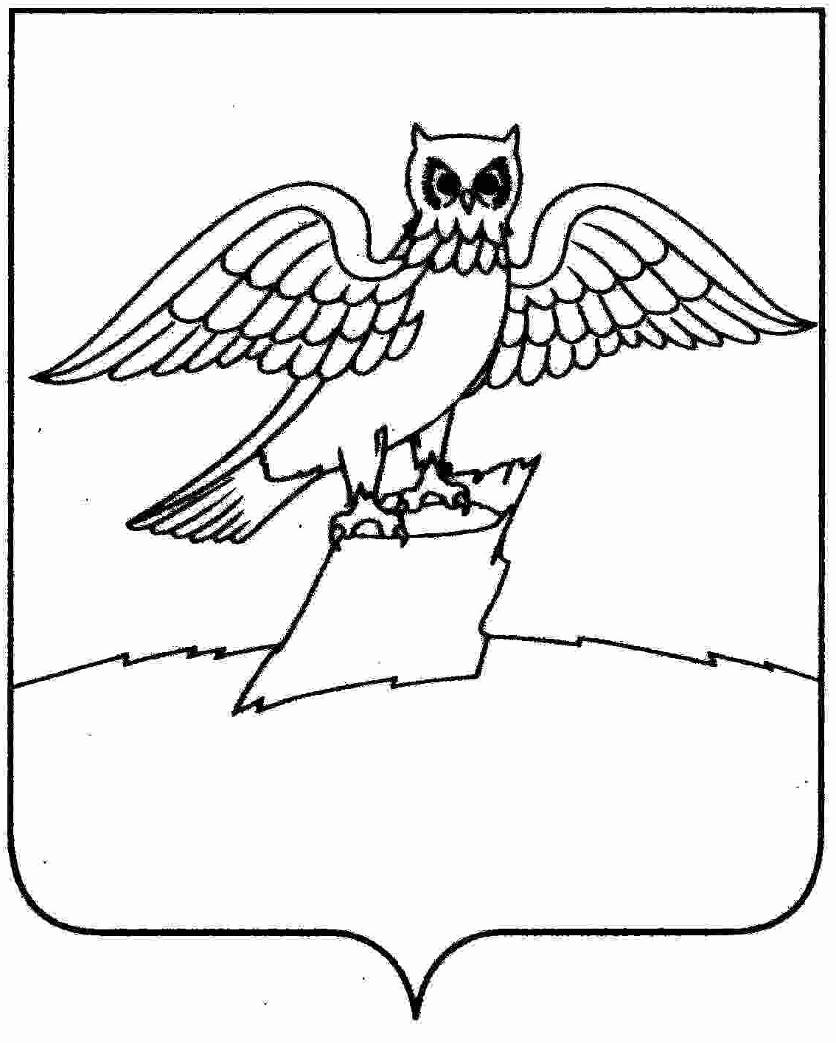                                             АДМИНИСТРАЦИЯ  ГОРОДА  КИРЖАЧ                                                                                                                                             КИРЖАЧСКОГО РАЙОНАП О С Т А Н О В Л Е Н И Е________                                                                                                    №_____                                                                                                 В соответствии с постановлением главы города Киржач от 27.10.2014г. № 794 «О порядке разработки, реализации и оценки эффективности муниципальных программ муниципального образования города КиржачПОСТАНОВЛЯЮ:            1.   Утвердить муниципальную программу  «Замена газового оборудования     муниципального жилищного фонда города Киржач на 2019-2024» годы согласно приложению.          2.    Считать утратившим силу  постановление главы г.Киржач от 12.10.2017г. № 1034 «Об утверждении муниципальной программы «Газификация    муниципального жилищного фонда города Киржач на 2018-2020 годы».	3. Контроль за исполнением настоящего постановления возложить на заместителя главы администрации по вопросам жизнеобеспечения.	4.  Настоящее постановление вступает в силу с  01.01.2019г. и подлежит официальному опубликованию.Глава администрации                                                         Н.В. СкороспеловаС текстом актуальной редакции муниципальной программы «Замена газового оборудования  муниципального жилищного фонда города Киржач на 2019-2024 годы»  можно ознакомиться на официальном сайте г. Киржач www.gorodkirzhach.ruПриложениек постановлению главыгорода  Киржач                                                                                                                                  от ________ № _____Муниципальная  программа«Замена газового оборудования  муниципального жилищного фонда города  Киржач на 2019-2024 годы»МУНИЦИПАЛЬНАЯ  ПРОГРАММА«ЗАМЕНА ГАЗОВОГО ОБОРУДОВАНИЯ МУНИЦИПАЛЬНОГО ЖИЛИЩНОГО ФОНДА ГОРОДА КИРЖАЧ НА 2019-2024 ГОДЫ» I. Паспорт  муниципальной программы «Замена газового оборудования  муниципального жилищного фонда города  Киржач на 2019-2024годы » II.  Обоснование разработки программыПрограмма подготовлена, исходя из необходимости предусмотреть денежные средства  для реализации мероприятий по замене газового оборудования муниципального жилищного фонда города  Киржач.Объемы   финансовых средств по источникам финансирования и годам реализации программы Таблица 1III. Цели и задачи Программы          Сокращение количества единиц  газового оборудования муниципального жилищного фонда, нуждающихся в замене.          Своевременная замена вышедшего из строя и не подлежащего дальнейшему использованию   внутриквартирного   газового оборудования для предотвращения аварийных ситуаций.IV. Основные направления ПрограммыИсходя из анализа существующего положения дел в муниципальном жилищном фонде города Киржач, целей  Программы, предусматриваются основные направления ее реализации:- замена газового оборудования    муниципального жилищного фонда.V. Механизм реализации и управления ПрограммойАдминистрация города Киржач  Киржачского района   осуществляет контроль за целевым использованием бюджетных средств, направленных на реализацию данной Программы и качеством выполненных работ по замене газового оборудования  муниципального жилищного фонда.VI. Оценка эффективности и прогноз ожидаемых социальных и экономических результатов от реализации ПрограммыЭффект от выполнения программы имеет прежде всего социальную направленность. Улучшаются  условия проживания граждан.Результатом реализации Программы должно стать ежегодное сокращение количества единиц  газового оборудования муниципального жилищного фонда, нуждающихся в замене.Таблица 2Ресурсное обеспечение реализации муниципальной программы за счет средств  бюджета города  КиржачТаблица 3         Перечень основных  мероприятий    муниципальной  программы     Об утверждении муниципальной программы «Замена газового оборудования  муниципального жилищного фонда города Киржач на 2019-2024годы»Наименование               
муниципальной программы  «Замена газового оборудования  муниципального жилищного фонда города Киржач на 2019-2024 годы»Ответственный исполнитель  
программы                  МКУ «Управление городским хозяйством»Цели муниципальной    
программы                  Задачи муниципальной     
программы                  Своевременная замена вышедшего из строя и не подлежащего дальнейшему использованию   внутриквартирного   газового оборудования для предотвращения аварийных ситуаций Целевые индикаторы и       
показатели муниципальной 
программы                  Количество оборудования, подлежащего замене.Этапы и сроки реализации   
муниципальной программы    1 этап - 2019 год  2 этап - 2020 год  3 этап - 2021 год  4 этап - 2022 год  5 этап - 2023 год  6 этап - 2024 годОбъемы бюджетных           
ассигнований на реализацию 
муниципальной программы  Общий объем средств, предусмотренных на      
реализацию муниципальной программы в бюджете города Киржач,  составляет 1800,0 тыс.руб., в том числе1 этап – 300,0 тыс. руб.2 этап – 300,0 тыс. руб.3 этап – 300,0 тыс. руб.4 этап –300,0 тыс. руб.5 этап - 300,0 тыс. руб.6 этап - 300,0 тыс. руб.Ожидаемые результаты       
реализации муниципальной 
программы                  Повышение комфортности проживания граждан, соответствие муниципального жилищного фонда требованиям нормативно-технических документов. Источники и объемы финансирования, тыс. руб.Объемы финансовых средств на проведение мероприятий, тыс.руб.,Объемы финансовых средств на проведение мероприятий, тыс.руб.,Объемы финансовых средств на проведение мероприятий, тыс.руб.,Объемы финансовых средств на проведение мероприятий, тыс.руб.,Объемы финансовых средств на проведение мероприятий, тыс.руб.,Объемы финансовых средств на проведение мероприятий, тыс.руб.,Источники и объемы финансирования, тыс. руб.201920202021202220232024Итого : Бюджет г. Киржач:1800,0 тыс. руб.300,0300,0300,0300,0300,0300,0    Статус      Наименование  
 основного мероприятия   Ответственный исполнитель и 
 соисполнители 
муниципальной программы, основного мероприятия, ГРБСКод бюджетной   
классификации <*>Код бюджетной   
классификации <*>Код бюджетной   
классификации <*>Код бюджетной   
классификации <*>Расходы (тыс. рублей)    
 по годам реализацииРасходы (тыс. рублей)    
 по годам реализацииРасходы (тыс. рублей)    
 по годам реализацииРасходы (тыс. рублей)    
 по годам реализацииРасходы (тыс. рублей)    
 по годам реализацииРасходы (тыс. рублей)    
 по годам реализацииРасходы (тыс. рублей)    
 по годам реализации    Статус      Наименование  
 основного мероприятия   Ответственный исполнитель и 
 соисполнители 
муниципальной программы, основного мероприятия, ГРБСГРБСРз 
Пр ЦСР ВР  всего по  
программе201920202021202220232024       1              2              3       4567891011121314Основное       
мероприятие  замена газового оборудования         Всего1800,0300,0300,0300,0300,0300,0300,0Бюджет города Киржач1800,0300,0300,0300,0300,0300,0300,0 N  
п/п  Номер и   
наименовние 
  основного  
 мероприятия Ответст-
 венный 
исполни-
  тель       Срок          Срок     Ожидаемый 
непосредст-
  венный   
 результат 
 (краткое  
 описание) Последствия
 нереализации   
 основного 
мероприятия Связь с  
 показателями  
муниципальной
программы 
(подпрограммы)   N  
п/п  Номер и   
наименовние 
  основного  
 мероприятия Ответст-
 венный 
исполни-
  тель  начала
реали-
зации окон-ча-ния  
реа-ли- 
зации Ожидаемый 
непосредст-
  венный   
 результат 
 (краткое  
 описание) Последствия
 нереализации   
 основного 
мероприятия Связь с  
 показателями  
муниципальной
программы 
(подпрограммы)   1        2         3      4      5        6          7         8     «Змена газового оборудования  муниципального жилищного фонда города Киржач на 2019-2024 годы»«Змена газового оборудования  муниципального жилищного фонда города Киржач на 2019-2024 годы»«Змена газового оборудования  муниципального жилищного фонда города Киржач на 2019-2024 годы»«Змена газового оборудования  муниципального жилищного фонда города Киржач на 2019-2024 годы»«Змена газового оборудования  муниципального жилищного фонда города Киржач на 2019-2024 годы»«Змена газового оборудования  муниципального жилищного фонда города Киржач на 2019-2024 годы»«Змена газового оборудования  муниципального жилищного фонда города Киржач на 2019-2024 годы»«Змена газового оборудования  муниципального жилищного фонда города Киржач на 2019-2024 годы»1Основное      
мероприятие:  Замена газового оборудования в          жилых помещениях, занимаемых гражданами по договорам социального найма. МКУ «Управление городским хозяйст-вом».2019год2024 годУлучшение комфортности проживания граждан в муниципальном жилищном фонде.Ухудшение условий проживания граждан в жилом фондеКоличество замененного газового оборудования напрямую связано с повышением комфортности проживания граждан